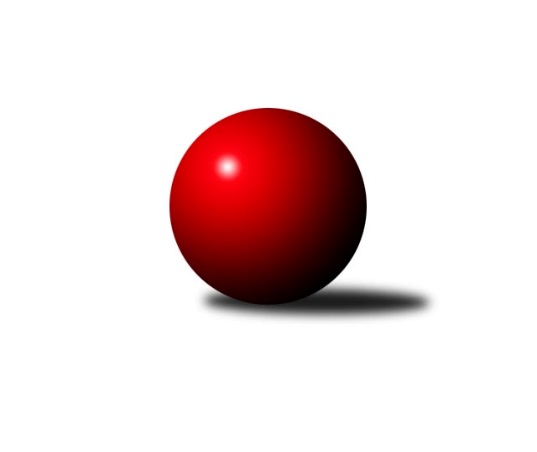 Č.3Ročník 2019/2020	20.5.2024 2. KLM B 2019/2020Statistika 3. kolaTabulka družstev:		družstvo	záp	výh	rem	proh	skore	sety	průměr	body	plné	dorážka	chyby	1.	TJ Spartak Přerov	3	3	0	0	20.0 : 4.0 	(42.5 : 29.5)	3482	6	2303	1180	22	2.	TJ Sokol Husovice B	3	2	0	1	16.0 : 8.0 	(45.0 : 27.0)	3359	4	2240	1119	29.3	3.	VKK Vsetín	3	2	0	1	14.0 : 10.0 	(35.5 : 36.5)	3255	4	2221	1034	42	4.	TJ Sokol Vracov	3	2	0	1	14.0 : 10.0 	(32.5 : 39.5)	3233	4	2186	1047	34	5.	KK Blansko	3	2	0	1	13.0 : 11.0 	(37.0 : 35.0)	3397	4	2251	1146	30.3	6.	KC Zlín	3	2	0	1	13.0 : 11.0 	(36.0 : 36.0)	3219	4	2179	1039	28.3	7.	TJ Sl. Kamenice nad Lipou	3	2	0	1	11.0 : 13.0 	(38.5 : 33.5)	3429	4	2313	1116	24.3	8.	TJ Start Rychnov n. Kn.	3	1	0	2	12.5 : 11.5 	(47.0 : 25.0)	3350	2	2231	1120	36	9.	HKK Olomouc	3	1	0	2	11.0 : 13.0 	(36.5 : 35.5)	3217	2	2166	1052	30.3	10.	KK Mor.Slávia Brno	3	1	0	2	9.0 : 15.0 	(28.5 : 43.5)	3230	2	2144	1087	29.7	11.	TJ Horní Benešov A	3	0	0	3	7.0 : 17.0 	(29.5 : 42.5)	3252	0	2196	1056	35	12.	SK Kuželky Dubňany	3	0	0	3	3.5 : 20.5 	(23.5 : 48.5)	2909	0	1992	917	38.3Tabulka doma:		družstvo	záp	výh	rem	proh	skore	sety	průměr	body	maximum	minimum	1.	KC Zlín	2	2	0	0	11.0 : 5.0 	(24.5 : 23.5)	3243	4	3322	3164	2.	VKK Vsetín	2	2	0	0	11.0 : 5.0 	(24.5 : 23.5)	3206	4	3274	3138	3.	TJ Spartak Přerov	1	1	0	0	7.0 : 1.0 	(16.0 : 8.0)	3460	2	3460	3460	4.	TJ Sokol Husovice B	1	1	0	0	6.0 : 2.0 	(15.5 : 8.5)	3456	2	3456	3456	5.	KK Blansko	1	1	0	0	5.0 : 3.0 	(13.0 : 11.0)	3354	2	3354	3354	6.	TJ Start Rychnov n. Kn.	2	1	0	1	9.5 : 6.5 	(32.0 : 16.0)	3400	2	3475	3325	7.	KK Mor.Slávia Brno	2	1	0	1	8.0 : 8.0 	(20.5 : 27.5)	3128	2	3247	3009	8.	TJ Sl. Kamenice nad Lipou	2	1	0	1	6.0 : 10.0 	(23.5 : 24.5)	3438	2	3484	3392	9.	HKK Olomouc	1	0	0	1	3.0 : 5.0 	(9.0 : 15.0)	3352	0	3352	3352	10.	SK Kuželky Dubňany	1	0	0	1	1.0 : 7.0 	(11.0 : 13.0)	3138	0	3138	3138	11.	TJ Sokol Vracov	1	0	0	1	1.0 : 7.0 	(6.5 : 17.5)	3201	0	3201	3201	12.	TJ Horní Benešov A	2	0	0	2	5.0 : 11.0 	(21.0 : 27.0)	3220	0	3236	3203Tabulka venku:		družstvo	záp	výh	rem	proh	skore	sety	průměr	body	maximum	minimum	1.	TJ Spartak Přerov	2	2	0	0	13.0 : 3.0 	(26.5 : 21.5)	3494	4	3577	3410	2.	TJ Sokol Vracov	2	2	0	0	13.0 : 3.0 	(26.0 : 22.0)	3249	4	3255	3243	3.	TJ Sl. Kamenice nad Lipou	1	1	0	0	5.0 : 3.0 	(15.0 : 9.0)	3419	2	3419	3419	4.	TJ Sokol Husovice B	2	1	0	1	10.0 : 6.0 	(29.5 : 18.5)	3311	2	3353	3268	5.	HKK Olomouc	2	1	0	1	8.0 : 8.0 	(27.5 : 20.5)	3150	2	3169	3131	6.	KK Blansko	2	1	0	1	8.0 : 8.0 	(24.0 : 24.0)	3418	2	3478	3358	7.	TJ Start Rychnov n. Kn.	1	0	0	1	3.0 : 5.0 	(15.0 : 9.0)	3300	0	3300	3300	8.	VKK Vsetín	1	0	0	1	3.0 : 5.0 	(11.0 : 13.0)	3303	0	3303	3303	9.	KC Zlín	1	0	0	1	2.0 : 6.0 	(11.5 : 12.5)	3194	0	3194	3194	10.	TJ Horní Benešov A	1	0	0	1	2.0 : 6.0 	(8.5 : 15.5)	3284	0	3284	3284	11.	KK Mor.Slávia Brno	1	0	0	1	1.0 : 7.0 	(8.0 : 16.0)	3332	0	3332	3332	12.	SK Kuželky Dubňany	2	0	0	2	2.5 : 13.5 	(12.5 : 35.5)	2795	0	2974	2615Tabulka podzimní části:		družstvo	záp	výh	rem	proh	skore	sety	průměr	body	doma	venku	1.	TJ Spartak Přerov	3	3	0	0	20.0 : 4.0 	(42.5 : 29.5)	3482	6 	1 	0 	0 	2 	0 	0	2.	TJ Sokol Husovice B	3	2	0	1	16.0 : 8.0 	(45.0 : 27.0)	3359	4 	1 	0 	0 	1 	0 	1	3.	VKK Vsetín	3	2	0	1	14.0 : 10.0 	(35.5 : 36.5)	3255	4 	2 	0 	0 	0 	0 	1	4.	TJ Sokol Vracov	3	2	0	1	14.0 : 10.0 	(32.5 : 39.5)	3233	4 	0 	0 	1 	2 	0 	0	5.	KK Blansko	3	2	0	1	13.0 : 11.0 	(37.0 : 35.0)	3397	4 	1 	0 	0 	1 	0 	1	6.	KC Zlín	3	2	0	1	13.0 : 11.0 	(36.0 : 36.0)	3219	4 	2 	0 	0 	0 	0 	1	7.	TJ Sl. Kamenice nad Lipou	3	2	0	1	11.0 : 13.0 	(38.5 : 33.5)	3429	4 	1 	0 	1 	1 	0 	0	8.	TJ Start Rychnov n. Kn.	3	1	0	2	12.5 : 11.5 	(47.0 : 25.0)	3350	2 	1 	0 	1 	0 	0 	1	9.	HKK Olomouc	3	1	0	2	11.0 : 13.0 	(36.5 : 35.5)	3217	2 	0 	0 	1 	1 	0 	1	10.	KK Mor.Slávia Brno	3	1	0	2	9.0 : 15.0 	(28.5 : 43.5)	3230	2 	1 	0 	1 	0 	0 	1	11.	TJ Horní Benešov A	3	0	0	3	7.0 : 17.0 	(29.5 : 42.5)	3252	0 	0 	0 	2 	0 	0 	1	12.	SK Kuželky Dubňany	3	0	0	3	3.5 : 20.5 	(23.5 : 48.5)	2909	0 	0 	0 	1 	0 	0 	2Tabulka jarní části:		družstvo	záp	výh	rem	proh	skore	sety	průměr	body	doma	venku	1.	TJ Sokol Husovice B	0	0	0	0	0.0 : 0.0 	(0.0 : 0.0)	0	0 	0 	0 	0 	0 	0 	0 	2.	TJ Sl. Kamenice nad Lipou	0	0	0	0	0.0 : 0.0 	(0.0 : 0.0)	0	0 	0 	0 	0 	0 	0 	0 	3.	VKK Vsetín	0	0	0	0	0.0 : 0.0 	(0.0 : 0.0)	0	0 	0 	0 	0 	0 	0 	0 	4.	TJ Horní Benešov A	0	0	0	0	0.0 : 0.0 	(0.0 : 0.0)	0	0 	0 	0 	0 	0 	0 	0 	5.	SK Kuželky Dubňany	0	0	0	0	0.0 : 0.0 	(0.0 : 0.0)	0	0 	0 	0 	0 	0 	0 	0 	6.	TJ Sokol Vracov	0	0	0	0	0.0 : 0.0 	(0.0 : 0.0)	0	0 	0 	0 	0 	0 	0 	0 	7.	TJ Spartak Přerov	0	0	0	0	0.0 : 0.0 	(0.0 : 0.0)	0	0 	0 	0 	0 	0 	0 	0 	8.	TJ Start Rychnov n. Kn.	0	0	0	0	0.0 : 0.0 	(0.0 : 0.0)	0	0 	0 	0 	0 	0 	0 	0 	9.	KK Mor.Slávia Brno	0	0	0	0	0.0 : 0.0 	(0.0 : 0.0)	0	0 	0 	0 	0 	0 	0 	0 	10.	HKK Olomouc	0	0	0	0	0.0 : 0.0 	(0.0 : 0.0)	0	0 	0 	0 	0 	0 	0 	0 	11.	KC Zlín	0	0	0	0	0.0 : 0.0 	(0.0 : 0.0)	0	0 	0 	0 	0 	0 	0 	0 	12.	KK Blansko	0	0	0	0	0.0 : 0.0 	(0.0 : 0.0)	0	0 	0 	0 	0 	0 	0 	0 Zisk bodů pro družstvo:		jméno hráče	družstvo	body	zápasy	v %	dílčí body	sety	v %	1.	Jakub Hnát 	TJ Sokol Husovice B 	3	/	3	(100%)	11	/	12	(92%)	2.	Michal Pytlík 	TJ Spartak Přerov 	3	/	3	(100%)	10	/	12	(83%)	3.	Jiří Radil 	TJ Sokol Husovice B 	3	/	3	(100%)	9	/	12	(75%)	4.	Jakub Pleban 	TJ Spartak Přerov 	3	/	3	(100%)	9	/	12	(75%)	5.	Jakub Flek 	KK Blansko  	3	/	3	(100%)	9	/	12	(75%)	6.	David Matlach 	KC Zlín 	3	/	3	(100%)	9	/	12	(75%)	7.	Petr Pavelka 	TJ Spartak Přerov 	3	/	3	(100%)	8	/	12	(67%)	8.	Roman Kindl 	TJ Start Rychnov n. Kn. 	2	/	2	(100%)	8	/	8	(100%)	9.	Vlastimil Bělíček 	VKK Vsetín  	2	/	2	(100%)	7	/	8	(88%)	10.	Karel Dúška 	TJ Sl. Kamenice nad Lipou 	2	/	2	(100%)	6	/	8	(75%)	11.	Petr Vácha 	TJ Spartak Přerov 	2	/	2	(100%)	5.5	/	8	(69%)	12.	Vlastimil Skopalík 	TJ Horní Benešov A 	2	/	2	(100%)	5	/	8	(63%)	13.	Lubomír Matějíček 	KC Zlín 	2	/	2	(100%)	5	/	8	(63%)	14.	Tomáš Hambálek 	VKK Vsetín  	2	/	2	(100%)	5	/	8	(63%)	15.	Dalibor Ksandr 	TJ Start Rychnov n. Kn. 	2	/	2	(100%)	4	/	8	(50%)	16.	Kamil Kubeša 	TJ Horní Benešov A 	2	/	3	(67%)	9	/	12	(75%)	17.	David Urbánek 	TJ Start Rychnov n. Kn. 	2	/	3	(67%)	9	/	12	(75%)	18.	Jakub Ouhel 	TJ Sl. Kamenice nad Lipou 	2	/	3	(67%)	9	/	12	(75%)	19.	Jaromír Šula 	TJ Sokol Husovice B 	2	/	3	(67%)	8.5	/	12	(71%)	20.	Petr Sehnal 	KK Blansko  	2	/	3	(67%)	8	/	12	(67%)	21.	Michal Albrecht 	HKK Olomouc 	2	/	3	(67%)	8	/	12	(67%)	22.	Jan Tužil 	TJ Sokol Vracov 	2	/	3	(67%)	8	/	12	(67%)	23.	Pavel Ježek 	TJ Sl. Kamenice nad Lipou 	2	/	3	(67%)	8	/	12	(67%)	24.	Libor Vančura 	VKK Vsetín  	2	/	3	(67%)	7	/	12	(58%)	25.	Daniel Bělíček 	VKK Vsetín  	2	/	3	(67%)	6	/	12	(50%)	26.	Pavel Antoš 	KK Mor.Slávia Brno 	2	/	3	(67%)	6	/	12	(50%)	27.	Břetislav Sobota 	HKK Olomouc 	2	/	3	(67%)	6	/	12	(50%)	28.	Petr Polanský 	TJ Sokol Vracov 	2	/	3	(67%)	6	/	12	(50%)	29.	Tomáš Sasín 	TJ Sokol Vracov 	2	/	3	(67%)	6	/	12	(50%)	30.	David Plšek 	TJ Sokol Husovice B 	2	/	3	(67%)	5	/	12	(42%)	31.	Tomáš Novosad 	VKK Vsetín  	2	/	3	(67%)	5	/	12	(42%)	32.	Pavel Košťál 	KK Mor.Slávia Brno 	2	/	3	(67%)	5	/	12	(42%)	33.	Pavel Polanský ml.	TJ Sokol Vracov 	2	/	3	(67%)	4	/	12	(33%)	34.	Jaroslav Šmejda 	TJ Start Rychnov n. Kn. 	1.5	/	3	(50%)	7	/	12	(58%)	35.	Tomáš Válka 	TJ Sokol Husovice B 	1	/	1	(100%)	4	/	4	(100%)	36.	Vojtěch Šípek 	TJ Start Rychnov n. Kn. 	1	/	1	(100%)	3	/	4	(75%)	37.	Otakar Lukáč 	KK Blansko  	1	/	1	(100%)	3	/	4	(75%)	38.	Miroslav Málek 	KC Zlín 	1	/	1	(100%)	3	/	4	(75%)	39.	Marian Hošek 	HKK Olomouc 	1	/	1	(100%)	3	/	4	(75%)	40.	František Svoboda 	TJ Sokol Vracov 	1	/	1	(100%)	3	/	4	(75%)	41.	Tomáš Polášek 	KC Zlín 	1	/	1	(100%)	2.5	/	4	(63%)	42.	Jakub Fabík 	TJ Spartak Přerov 	1	/	1	(100%)	2	/	4	(50%)	43.	Ladislav Urbánek 	TJ Start Rychnov n. Kn. 	1	/	2	(50%)	6	/	8	(75%)	44.	Jakub Seniura 	TJ Start Rychnov n. Kn. 	1	/	2	(50%)	6	/	8	(75%)	45.	Tomáš Žižlavský 	TJ Sokol Husovice B 	1	/	2	(50%)	5.5	/	8	(69%)	46.	Kamil Bartoš 	HKK Olomouc 	1	/	2	(50%)	5	/	8	(63%)	47.	Jindřich Kolařík 	KC Zlín 	1	/	2	(50%)	5	/	8	(63%)	48.	Ivo Hostinský 	KK Mor.Slávia Brno 	1	/	2	(50%)	5	/	8	(63%)	49.	Milan Sekanina 	HKK Olomouc 	1	/	2	(50%)	4.5	/	8	(56%)	50.	Jiří Baslar 	HKK Olomouc 	1	/	2	(50%)	4	/	8	(50%)	51.	Václav Kratochvíla 	SK Kuželky Dubňany  	1	/	2	(50%)	4	/	8	(50%)	52.	Miroslav Milan 	KK Mor.Slávia Brno 	1	/	2	(50%)	4	/	8	(50%)	53.	Bronislav Fojtík 	KC Zlín 	1	/	2	(50%)	4	/	8	(50%)	54.	Jan Ševela 	KK Blansko  	1	/	2	(50%)	3	/	8	(38%)	55.	Vladislav Pečinka 	TJ Horní Benešov A 	1	/	2	(50%)	3	/	8	(38%)	56.	Antonín Kratochvíla 	SK Kuželky Dubňany  	1	/	2	(50%)	3	/	8	(38%)	57.	Milan Kanda 	TJ Spartak Přerov 	1	/	2	(50%)	3	/	8	(38%)	58.	Rostislav Rybárský 	SK Kuželky Dubňany  	1	/	2	(50%)	2.5	/	8	(31%)	59.	Lukáš Dúška 	TJ Sl. Kamenice nad Lipou 	1	/	3	(33%)	8	/	12	(67%)	60.	Roman Flek 	KK Blansko  	1	/	3	(33%)	6	/	12	(50%)	61.	Petr Benedikt 	KK Blansko  	1	/	3	(33%)	5	/	12	(42%)	62.	Milan Klika 	KK Mor.Slávia Brno 	1	/	3	(33%)	4.5	/	12	(38%)	63.	Jiří Divila 	TJ Spartak Přerov 	1	/	3	(33%)	4	/	12	(33%)	64.	Jiří Hendrych 	TJ Horní Benešov A 	1	/	3	(33%)	3	/	12	(25%)	65.	Michal Zelený 	SK Kuželky Dubňany  	0.5	/	1	(50%)	2	/	4	(50%)	66.	Filip Dratva 	SK Kuželky Dubňany  	0	/	1	(0%)	2	/	4	(50%)	67.	Zdeněk Macháček 	TJ Spartak Přerov 	0	/	1	(0%)	1	/	4	(25%)	68.	Radim Meluzín 	TJ Sokol Husovice B 	0	/	1	(0%)	1	/	4	(25%)	69.	Pavel Antoš 	SK Kuželky Dubňany  	0	/	1	(0%)	0	/	4	(0%)	70.	Aleš Gaspar 	TJ Sokol Vracov 	0	/	1	(0%)	0	/	4	(0%)	71.	Radek Janás 	KC Zlín 	0	/	2	(0%)	3	/	8	(38%)	72.	Martin Čihák 	TJ Start Rychnov n. Kn. 	0	/	2	(0%)	3	/	8	(38%)	73.	Jaroslav Fojtů 	VKK Vsetín  	0	/	2	(0%)	2	/	8	(25%)	74.	Václav Benada 	SK Kuželky Dubňany  	0	/	2	(0%)	2	/	8	(25%)	75.	Radim Abrahám 	KC Zlín 	0	/	2	(0%)	2	/	8	(25%)	76.	Milan Bělíček 	VKK Vsetín  	0	/	2	(0%)	2	/	8	(25%)	77.	Radim Herůfek 	KK Mor.Slávia Brno 	0	/	2	(0%)	1	/	8	(13%)	78.	Jan Machálek st.	TJ Sokol Husovice B 	0	/	2	(0%)	1	/	8	(13%)	79.	Marek Dostal 	SK Kuželky Dubňany  	0	/	3	(0%)	5	/	12	(42%)	80.	Petr Šindelář 	TJ Sl. Kamenice nad Lipou 	0	/	3	(0%)	4	/	12	(33%)	81.	Jaromír Hendrych 	HKK Olomouc 	0	/	3	(0%)	4	/	12	(33%)	82.	David Dúška 	TJ Sl. Kamenice nad Lipou 	0	/	3	(0%)	3.5	/	12	(29%)	83.	Tomáš Gaspar 	TJ Sokol Vracov 	0	/	3	(0%)	3.5	/	12	(29%)	84.	Petr Havíř 	KK Blansko  	0	/	3	(0%)	3	/	12	(25%)	85.	Roman Janás 	SK Kuželky Dubňany  	0	/	3	(0%)	3	/	12	(25%)	86.	Martin Bilíček 	TJ Horní Benešov A 	0	/	3	(0%)	3	/	12	(25%)	87.	Stanislav Novák 	KK Mor.Slávia Brno 	0	/	3	(0%)	3	/	12	(25%)	88.	Karel Ivaniš 	KC Zlín 	0	/	3	(0%)	2.5	/	12	(21%)	89.	Miroslav Petřek ml.	TJ Horní Benešov A 	0	/	3	(0%)	2.5	/	12	(21%)Průměry na kuželnách:		kuželna	průměr	plné	dorážka	chyby	výkon na hráče	1.	Kamenice, 1-4	3482	2301	1181	23.8	(580.5)	2.	TJ Spartak Přerov, 1-6	3396	2247	1149	33.0	(566.0)	3.	HKK Olomouc, 5-8	3385	2281	1104	24.5	(564.3)	4.	TJ Sokol Husovice, 1-4	3370	2253	1117	28.0	(561.7)	5.	KK Blansko, 1-6	3328	2243	1085	39.5	(554.8)	6.	TJ Sokol Vracov, 1-6	3277	2228	1049	38.0	(546.2)	7.	 Horní Benešov, 1-4	3263	2191	1071	32.8	(543.8)	8.	Rychnov nad Kněžnou, 1-4	3206	2164	1041	36.8	(534.4)	9.	TJ Zbrojovka Vsetín, 1-4	3202	2171	1031	38.0	(533.8)	10.	Dubňany, 1-4	3190	2158	1032	29.5	(531.8)	11.	KC Zlín, 1-4	3190	2154	1035	33.0	(531.7)	12.	KK MS Brno, 1-4	3154	2105	1049	24.3	(525.8)Nejlepší výkony na kuželnách:Kamenice, 1-4TJ Spartak Přerov	3577	3. kolo	Lukáš Dúška 	TJ Sl. Kamenice nad Lipou	644	1. koloTJ Sl. Kamenice nad Lipou	3484	1. kolo	Michal Pytlík 	TJ Spartak Přerov	626	3. koloKK Blansko 	3478	1. kolo	Pavel Ježek 	TJ Sl. Kamenice nad Lipou	625	3. koloTJ Sl. Kamenice nad Lipou	3392	3. kolo	Jakub Flek 	KK Blansko 	612	1. kolo		. kolo	Jakub Fabík 	TJ Spartak Přerov	606	3. kolo		. kolo	Roman Flek 	KK Blansko 	599	1. kolo		. kolo	Jakub Pleban 	TJ Spartak Přerov	595	3. kolo		. kolo	Lukáš Dúška 	TJ Sl. Kamenice nad Lipou	593	3. kolo		. kolo	Jiří Divila 	TJ Spartak Přerov	592	3. kolo		. kolo	Petr Sehnal 	KK Blansko 	583	1. koloTJ Spartak Přerov, 1-6TJ Spartak Přerov	3460	2. kolo	Michal Pytlík 	TJ Spartak Přerov	628	2. koloKK Mor.Slávia Brno	3332	2. kolo	Pavel Košťál 	KK Mor.Slávia Brno	604	2. kolo		. kolo	Petr Pavelka 	TJ Spartak Přerov	594	2. kolo		. kolo	Petr Vácha 	TJ Spartak Přerov	576	2. kolo		. kolo	Jiří Divila 	TJ Spartak Přerov	571	2. kolo		. kolo	Ivo Hostinský 	KK Mor.Slávia Brno	555	2. kolo		. kolo	Jakub Pleban 	TJ Spartak Přerov	554	2. kolo		. kolo	Pavel Antoš 	KK Mor.Slávia Brno	553	2. kolo		. kolo	Radim Herůfek 	KK Mor.Slávia Brno	544	2. kolo		. kolo	Milan Klika 	KK Mor.Slávia Brno	540	2. koloHKK Olomouc, 5-8TJ Sl. Kamenice nad Lipou	3419	2. kolo	Pavel Ježek 	TJ Sl. Kamenice nad Lipou	603	2. koloHKK Olomouc	3352	2. kolo	Jiří Baslar 	HKK Olomouc	602	2. kolo		. kolo	Marian Hošek 	HKK Olomouc	599	2. kolo		. kolo	Karel Dúška 	TJ Sl. Kamenice nad Lipou	583	2. kolo		. kolo	Jakub Ouhel 	TJ Sl. Kamenice nad Lipou	567	2. kolo		. kolo	Břetislav Sobota 	HKK Olomouc	565	2. kolo		. kolo	Petr Šindelář 	TJ Sl. Kamenice nad Lipou	561	2. kolo		. kolo	Lukáš Dúška 	TJ Sl. Kamenice nad Lipou	556	2. kolo		. kolo	David Dúška 	TJ Sl. Kamenice nad Lipou	549	2. kolo		. kolo	Michal Albrecht 	HKK Olomouc	549	2. koloTJ Sokol Husovice, 1-4TJ Sokol Husovice B	3456	2. kolo	Tomáš Žižlavský 	TJ Sokol Husovice B	609	2. koloTJ Horní Benešov A	3284	2. kolo	Jakub Hnát 	TJ Sokol Husovice B	602	2. kolo		. kolo	Jiří Radil 	TJ Sokol Husovice B	596	2. kolo		. kolo	Jaromír Šula 	TJ Sokol Husovice B	589	2. kolo		. kolo	Kamil Kubeša 	TJ Horní Benešov A	581	2. kolo		. kolo	Jiří Hendrych 	TJ Horní Benešov A	552	2. kolo		. kolo	Miroslav Petřek ml.	TJ Horní Benešov A	550	2. kolo		. kolo	David Plšek 	TJ Sokol Husovice B	537	2. kolo		. kolo	Martin Bilíček 	TJ Horní Benešov A	534	2. kolo		. kolo	Vlastimil Skopalík 	TJ Horní Benešov A	534	2. koloKK Blansko, 1-6KK Blansko 	3354	2. kolo	Libor Vančura 	VKK Vsetín 	592	2. koloVKK Vsetín 	3303	2. kolo	Jakub Flek 	KK Blansko 	581	2. kolo		. kolo	Petr Sehnal 	KK Blansko 	574	2. kolo		. kolo	Jan Ševela 	KK Blansko 	572	2. kolo		. kolo	Daniel Bělíček 	VKK Vsetín 	567	2. kolo		. kolo	Vlastimil Bělíček 	VKK Vsetín 	560	2. kolo		. kolo	Roman Flek 	KK Blansko 	560	2. kolo		. kolo	Jaroslav Fojtů 	VKK Vsetín 	544	2. kolo		. kolo	Petr Havíř 	KK Blansko 	537	2. kolo		. kolo	Petr Benedikt 	KK Blansko 	530	2. koloTJ Sokol Vracov, 1-6TJ Sokol Husovice B	3353	3. kolo	Tomáš Válka 	TJ Sokol Husovice B	627	3. koloTJ Sokol Vracov	3201	3. kolo	Jakub Hnát 	TJ Sokol Husovice B	585	3. kolo		. kolo	Pavel Polanský ml.	TJ Sokol Vracov	564	3. kolo		. kolo	Jaromír Šula 	TJ Sokol Husovice B	557	3. kolo		. kolo	Aleš Gaspar 	TJ Sokol Vracov	552	3. kolo		. kolo	Jiří Radil 	TJ Sokol Husovice B	550	3. kolo		. kolo	Petr Polanský 	TJ Sokol Vracov	537	3. kolo		. kolo	David Plšek 	TJ Sokol Husovice B	535	3. kolo		. kolo	Jan Tužil 	TJ Sokol Vracov	528	3. kolo		. kolo	Tomáš Sasín 	TJ Sokol Vracov	527	3. kolo Horní Benešov, 1-4KK Blansko 	3358	3. kolo	Jakub Flek 	KK Blansko 	633	3. koloTJ Sokol Vracov	3255	1. kolo	Petr Benedikt 	KK Blansko 	575	3. koloTJ Horní Benešov A	3236	3. kolo	Jiří Hendrych 	TJ Horní Benešov A	573	3. koloTJ Horní Benešov A	3203	1. kolo	František Svoboda 	TJ Sokol Vracov	569	1. kolo		. kolo	Tomáš Sasín 	TJ Sokol Vracov	568	1. kolo		. kolo	Petr Sehnal 	KK Blansko 	567	3. kolo		. kolo	Kamil Kubeša 	TJ Horní Benešov A	561	1. kolo		. kolo	Jan Tužil 	TJ Sokol Vracov	554	1. kolo		. kolo	Vladislav Pečinka 	TJ Horní Benešov A	549	3. kolo		. kolo	Kamil Kubeša 	TJ Horní Benešov A	547	3. koloRychnov nad Kněžnou, 1-4TJ Start Rychnov n. Kn.	3475	3. kolo	David Urbánek 	TJ Start Rychnov n. Kn.	640	3. koloTJ Spartak Přerov	3410	1. kolo	Vojtěch Šípek 	TJ Start Rychnov n. Kn.	605	1. koloTJ Start Rychnov n. Kn.	3325	1. kolo	Jakub Seniura 	TJ Start Rychnov n. Kn.	600	3. koloSK Kuželky Dubňany 	2615	3. kolo	Petr Pavelka 	TJ Spartak Přerov	579	1. kolo		. kolo	Jakub Pleban 	TJ Spartak Přerov	577	1. kolo		. kolo	Milan Kanda 	TJ Spartak Přerov	575	1. kolo		. kolo	Dalibor Ksandr 	TJ Start Rychnov n. Kn.	571	3. kolo		. kolo	Michal Pytlík 	TJ Spartak Přerov	566	1. kolo		. kolo	Ladislav Urbánek 	TJ Start Rychnov n. Kn.	564	3. kolo		. kolo	David Urbánek 	TJ Start Rychnov n. Kn.	564	1. koloTJ Zbrojovka Vsetín, 1-4VKK Vsetín 	3274	1. kolo	Vlastimil Bělíček 	VKK Vsetín 	650	1. koloTJ Sokol Husovice B	3268	1. kolo	Michal Albrecht 	HKK Olomouc	585	3. koloVKK Vsetín 	3138	3. kolo	Jakub Hnát 	TJ Sokol Husovice B	580	1. koloHKK Olomouc	3131	3. kolo	Tomáš Novosad 	VKK Vsetín 	570	1. kolo		. kolo	David Plšek 	TJ Sokol Husovice B	563	1. kolo		. kolo	Jaromír Šula 	TJ Sokol Husovice B	557	1. kolo		. kolo	Tomáš Hambálek 	VKK Vsetín 	545	3. kolo		. kolo	Tomáš Hambálek 	VKK Vsetín 	544	1. kolo		. kolo	Tomáš Žižlavský 	TJ Sokol Husovice B	542	1. kolo		. kolo	Tomáš Novosad 	VKK Vsetín 	541	3. koloDubňany, 1-4TJ Sokol Vracov	3243	2. kolo	Petr Polanský 	TJ Sokol Vracov	562	2. koloSK Kuželky Dubňany 	3138	2. kolo	František Svoboda 	TJ Sokol Vracov	561	2. kolo		. kolo	Antonín Kratochvíla 	SK Kuželky Dubňany 	553	2. kolo		. kolo	Jan Tužil 	TJ Sokol Vracov	548	2. kolo		. kolo	Václav Kratochvíla 	SK Kuželky Dubňany 	541	2. kolo		. kolo	Pavel Polanský ml.	TJ Sokol Vracov	536	2. kolo		. kolo	Roman Janás 	SK Kuželky Dubňany 	533	2. kolo		. kolo	Marek Dostal 	SK Kuželky Dubňany 	527	2. kolo		. kolo	Tomáš Sasín 	TJ Sokol Vracov	522	2. kolo		. kolo	Tomáš Gaspar 	TJ Sokol Vracov	514	2. koloKC Zlín, 1-4KC Zlín	3322	2. kolo	David Urbánek 	TJ Start Rychnov n. Kn.	588	2. koloTJ Start Rychnov n. Kn.	3300	2. kolo	Bronislav Fojtík 	KC Zlín	579	2. koloKC Zlín	3164	1. kolo	Roman Kindl 	TJ Start Rychnov n. Kn.	567	2. koloSK Kuželky Dubňany 	2974	1. kolo	David Matlach 	KC Zlín	566	1. kolo		. kolo	Dalibor Ksandr 	TJ Start Rychnov n. Kn.	560	2. kolo		. kolo	Karel Ivaniš 	KC Zlín	559	2. kolo		. kolo	David Matlach 	KC Zlín	558	2. kolo		. kolo	Radim Abrahám 	KC Zlín	554	2. kolo		. kolo	Václav Kratochvíla 	SK Kuželky Dubňany 	544	1. kolo		. kolo	Martin Čihák 	TJ Start Rychnov n. Kn.	542	2. koloKK MS Brno, 1-4KK Mor.Slávia Brno	3247	3. kolo	Michal Albrecht 	HKK Olomouc	571	1. koloKC Zlín	3194	3. kolo	Miroslav Milan 	KK Mor.Slávia Brno	567	3. koloHKK Olomouc	3169	1. kolo	Ivo Hostinský 	KK Mor.Slávia Brno	563	3. koloKK Mor.Slávia Brno	3009	1. kolo	David Matlach 	KC Zlín	559	3. kolo		. kolo	Radim Abrahám 	KC Zlín	556	3. kolo		. kolo	Pavel Antoš 	KK Mor.Slávia Brno	542	3. kolo		. kolo	Kamil Bartoš 	HKK Olomouc	536	1. kolo		. kolo	Pavel Košťál 	KK Mor.Slávia Brno	536	3. kolo		. kolo	Břetislav Sobota 	HKK Olomouc	533	1. kolo		. kolo	Tomáš Polášek 	KC Zlín	531	3. koloČetnost výsledků:	7.5 : 0.5	1x	7.0 : 1.0	1x	6.0 : 2.0	4x	5.0 : 3.0	4x	3.0 : 5.0	2x	2.0 : 6.0	3x	1.0 : 7.0	3x